September 2019 OSS TULSA MARKS  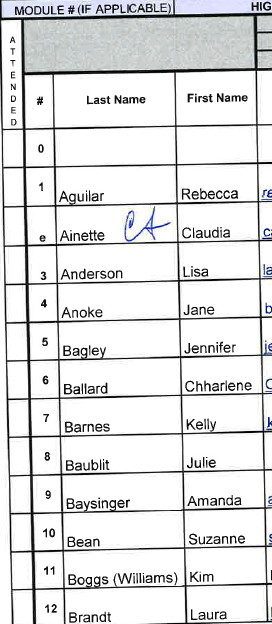 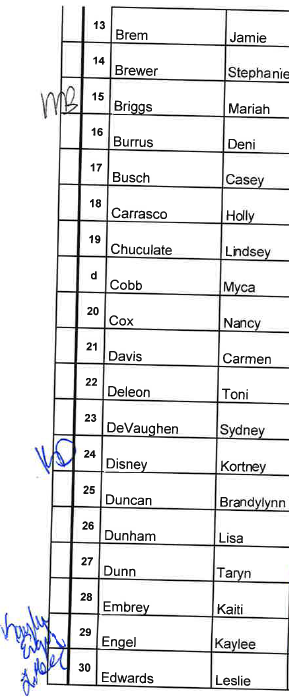 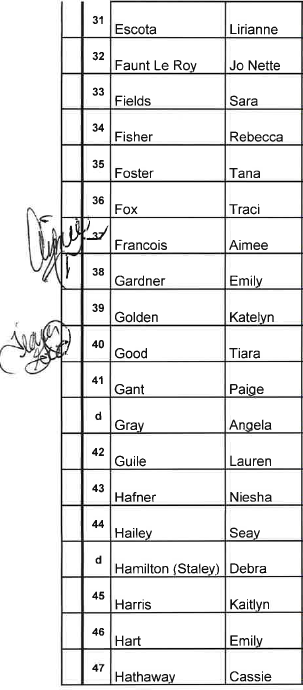 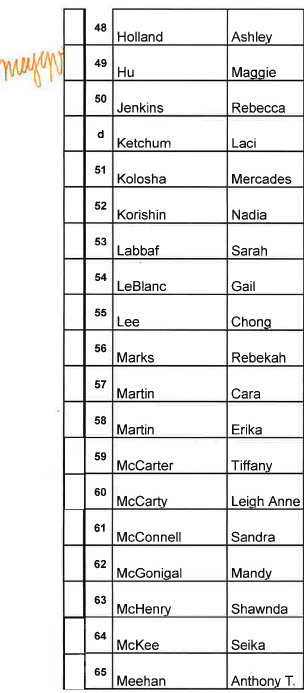 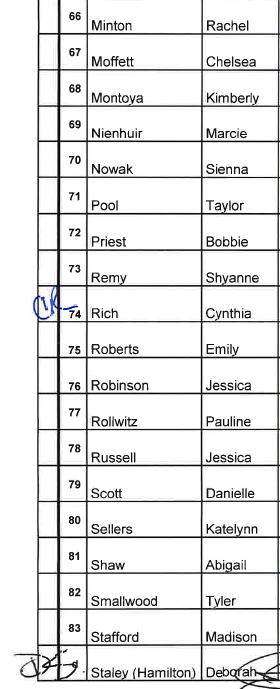 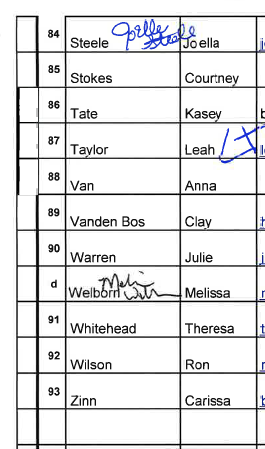 